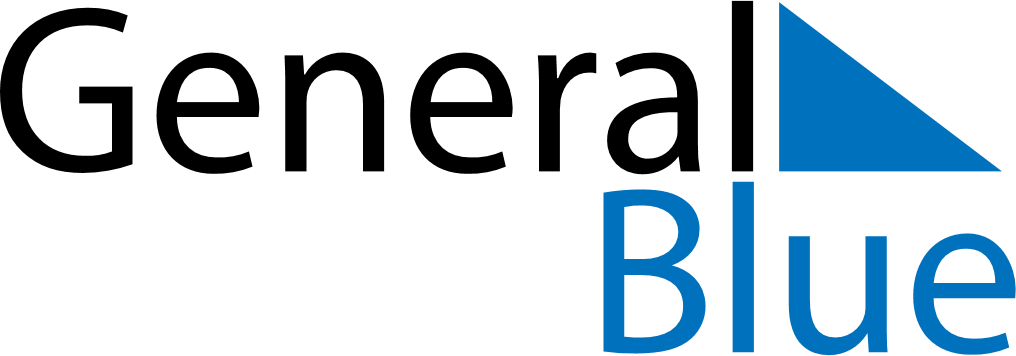 2019 – Q3Switzerland  2019 – Q3Switzerland  2019 – Q3Switzerland  2019 – Q3Switzerland  2019 – Q3Switzerland  JulyJulyJulyJulyJulyJulyJulyMONTUEWEDTHUFRISATSUN12345678910111213141516171819202122232425262728293031AugustAugustAugustAugustAugustAugustAugustMONTUEWEDTHUFRISATSUN12345678910111213141516171819202122232425262728293031SeptemberSeptemberSeptemberSeptemberSeptemberSeptemberSeptemberMONTUEWEDTHUFRISATSUN123456789101112131415161718192021222324252627282930Aug 1: BundesfeiertagSep 15: Federal Day of Thanksgiving, Repentance and Prayer